.........................................................	…………………………………………	…………………………………………Místo a datum				Podpis kupujícího		Podpis prodávajícíhoReklamační formulářReklamační formulářDodavatelDodavatelNázev společnostiClaro lights a.s., IČ 03728102Adresa Poděbradská 55/88, Praha 19800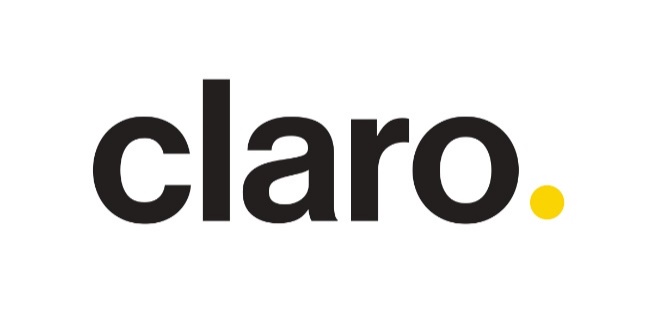 Email info@claro.czTelefonní čísloOdběratelOdběratelJméno a příjmeníAdresaEmailTelefonní čísloInformace o reklamovaném zboží – vyplní odběratelInformace o reklamovaném zboží – vyplní odběratelNázev zbožíČíslo dokladuDatum nákupuInformace o reklamaci – vyplní dodavatelInformace o reklamaci – vyplní dodavatelČíslo reklamaceDatum přijetí rekl.PoznámkyPopis reklamace (závady) – vyplní odběratelPopis reklamace (závady) – vyplní odběratelPožadované řešení reklamace (vyberte z následujících možností) – vyplní odběratelPožadované řešení reklamace (vyberte z následujících možností) – vyplní odběratelOpravaSleva z kupní cenyVýměna věci či její součástiOdstoupení od smlouvyOpravaSleva z kupní cenyVýměna věci či její součástiOdstoupení od smlouvyDalší informace k reklamaci – vyplní dodavatelDalší informace k reklamaci – vyplní dodavatel